GALERIE KREMERSSchmiedehof 17 (Eingang Eberhard-Roters-Platz) 10965 BerlinÖffnungszeiten: Mo – Fr, 11 h – 18 h und nach VereinbarungT. +49 30 469 98 068 /+49 176 647 27 247 - www.galerie-kremers.com - info@galerie-kremers.Die Galerie Kremers freut sich, Sie zum Besuch der Ausstellung am 24.07.20 von 19h-21h einzuladen:BITTE MUND-NASENSCHUTZ MITBRINGEN und Abstandspflicht beachten! UWE BREMERDie Manieren der Viren oder Coronare Kommentare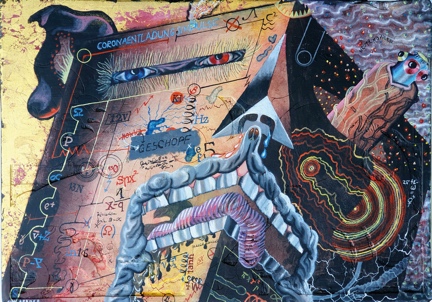 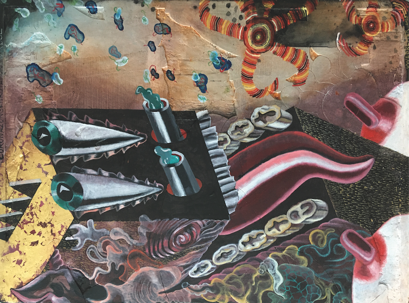 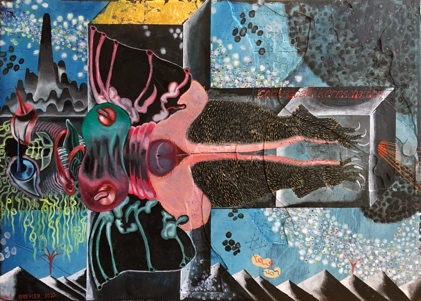 Dass sich gerade Uwe Bremer dazu herausgefordert fühlt, die Machenschaften des Corona-Virus künstlerisch in Szene setzen,  nimmt niemanden Wunder, der ihn kennt. Altmeisterlich gemalt und mit Blattgold veredelt, treibt der Virus auf dem vom Künstler bearbeiteten Holzgrund sein Unwesen. Beteiligt sind neben dem Protagonisten natürlich seine Opfer, aber auch ins Bild gesetzte mathematische Objekte, für die Uwe Bremer, kennt man seine kosmologischen Stillleben, schon immer eine Schwäche hatte. 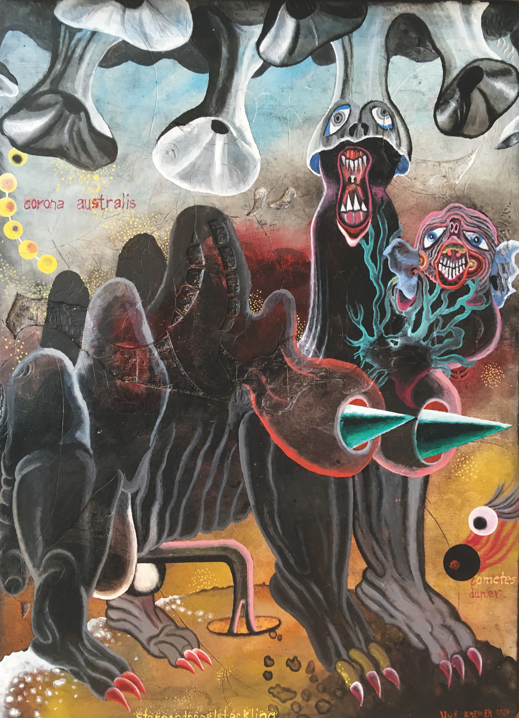 Abb.: Coronaentladungsimpulse, Coronazungenrotationswirbel, Coronacalabikernschatten (oben), Coronaausstralisdoppelsteckling, Öl auf Holzschnittgrund mit Blattgoldbegleitung, 46 x 64 cm